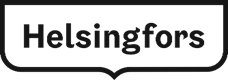 ANMÄLAN om verksamhet enligt 13 § i hälsoskyddlagen (763/1994)ANMÄLAN om verksamhet enligt 13 § i hälsoskyddlagen (763/1994)ANMÄLAN om verksamhet enligt 13 § i hälsoskyddlagen (763/1994)ANMÄLAN om verksamhet enligt 13 § i hälsoskyddlagen (763/1994)ANMÄLAN om verksamhet enligt 13 § i hälsoskyddlagen (763/1994)Ankomtsdatum (fylls i av myndigheten)Ankomtsdatum (fylls i av myndigheten)Ankomtsdatum (fylls i av myndigheten)Ankomtsdatum (fylls i av myndigheten)Ankomtsdatum (fylls i av myndigheten)Verksamhetsutövaren ska fylla i punkterna 1–7 samt punkterna 8–18 till tillämpliga delar.Till anmälan om en ny lokal eller en väsentlig ändring av den ska planritning bifogas. Miljötjänster kontrollerar anmälan och skickar ut ett intyg om behandlingen av anmälan. Behandlingen av anmälningar om inledande, en väsentlig ändring av verksamheten eller byte av verksamhetsutövare är avgiftsbelagd. Miljötjänster kan begära ytterligare information eller andra nödvändiga utredningar av verksamhetsutövaren för behandlingen av anmälan. En anmälan enligt hälsoskyddslagen ska lämnas in till miljöcentralen senast 30 dygn innan verksamheten inleds. Miljötjänster ska utan dröjsmål underrättas utan också om byte av verksamhetsutövare och om nedläggning av verksamheten. Miljötjänster underrättas om avbrott i verksamheten per telefon eller e-post. Blanketten ska skickas till Helsingfors stad, miljötjänster, miljöhälsoenhet, PB 58235, 00099 Helsingfors stad 
eller per e-post till kymp.terveydensuojelu@hel.fiVerksamhetsutövaren ska fylla i punkterna 1–7 samt punkterna 8–18 till tillämpliga delar.Till anmälan om en ny lokal eller en väsentlig ändring av den ska planritning bifogas. Miljötjänster kontrollerar anmälan och skickar ut ett intyg om behandlingen av anmälan. Behandlingen av anmälningar om inledande, en väsentlig ändring av verksamheten eller byte av verksamhetsutövare är avgiftsbelagd. Miljötjänster kan begära ytterligare information eller andra nödvändiga utredningar av verksamhetsutövaren för behandlingen av anmälan. En anmälan enligt hälsoskyddslagen ska lämnas in till miljöcentralen senast 30 dygn innan verksamheten inleds. Miljötjänster ska utan dröjsmål underrättas utan också om byte av verksamhetsutövare och om nedläggning av verksamheten. Miljötjänster underrättas om avbrott i verksamheten per telefon eller e-post. Blanketten ska skickas till Helsingfors stad, miljötjänster, miljöhälsoenhet, PB 58235, 00099 Helsingfors stad 
eller per e-post till kymp.terveydensuojelu@hel.fiVerksamhetsutövaren ska fylla i punkterna 1–7 samt punkterna 8–18 till tillämpliga delar.Till anmälan om en ny lokal eller en väsentlig ändring av den ska planritning bifogas. Miljötjänster kontrollerar anmälan och skickar ut ett intyg om behandlingen av anmälan. Behandlingen av anmälningar om inledande, en väsentlig ändring av verksamheten eller byte av verksamhetsutövare är avgiftsbelagd. Miljötjänster kan begära ytterligare information eller andra nödvändiga utredningar av verksamhetsutövaren för behandlingen av anmälan. En anmälan enligt hälsoskyddslagen ska lämnas in till miljöcentralen senast 30 dygn innan verksamheten inleds. Miljötjänster ska utan dröjsmål underrättas utan också om byte av verksamhetsutövare och om nedläggning av verksamheten. Miljötjänster underrättas om avbrott i verksamheten per telefon eller e-post. Blanketten ska skickas till Helsingfors stad, miljötjänster, miljöhälsoenhet, PB 58235, 00099 Helsingfors stad 
eller per e-post till kymp.terveydensuojelu@hel.fiVerksamhetsutövaren ska fylla i punkterna 1–7 samt punkterna 8–18 till tillämpliga delar.Till anmälan om en ny lokal eller en väsentlig ändring av den ska planritning bifogas. Miljötjänster kontrollerar anmälan och skickar ut ett intyg om behandlingen av anmälan. Behandlingen av anmälningar om inledande, en väsentlig ändring av verksamheten eller byte av verksamhetsutövare är avgiftsbelagd. Miljötjänster kan begära ytterligare information eller andra nödvändiga utredningar av verksamhetsutövaren för behandlingen av anmälan. En anmälan enligt hälsoskyddslagen ska lämnas in till miljöcentralen senast 30 dygn innan verksamheten inleds. Miljötjänster ska utan dröjsmål underrättas utan också om byte av verksamhetsutövare och om nedläggning av verksamheten. Miljötjänster underrättas om avbrott i verksamheten per telefon eller e-post. Blanketten ska skickas till Helsingfors stad, miljötjänster, miljöhälsoenhet, PB 58235, 00099 Helsingfors stad 
eller per e-post till kymp.terveydensuojelu@hel.fiVerksamhetsutövaren ska fylla i punkterna 1–7 samt punkterna 8–18 till tillämpliga delar.Till anmälan om en ny lokal eller en väsentlig ändring av den ska planritning bifogas. Miljötjänster kontrollerar anmälan och skickar ut ett intyg om behandlingen av anmälan. Behandlingen av anmälningar om inledande, en väsentlig ändring av verksamheten eller byte av verksamhetsutövare är avgiftsbelagd. Miljötjänster kan begära ytterligare information eller andra nödvändiga utredningar av verksamhetsutövaren för behandlingen av anmälan. En anmälan enligt hälsoskyddslagen ska lämnas in till miljöcentralen senast 30 dygn innan verksamheten inleds. Miljötjänster ska utan dröjsmål underrättas utan också om byte av verksamhetsutövare och om nedläggning av verksamheten. Miljötjänster underrättas om avbrott i verksamheten per telefon eller e-post. Blanketten ska skickas till Helsingfors stad, miljötjänster, miljöhälsoenhet, PB 58235, 00099 Helsingfors stad 
eller per e-post till kymp.terveydensuojelu@hel.fiVerksamhetsutövaren ska fylla i punkterna 1–7 samt punkterna 8–18 till tillämpliga delar.Till anmälan om en ny lokal eller en väsentlig ändring av den ska planritning bifogas. Miljötjänster kontrollerar anmälan och skickar ut ett intyg om behandlingen av anmälan. Behandlingen av anmälningar om inledande, en väsentlig ändring av verksamheten eller byte av verksamhetsutövare är avgiftsbelagd. Miljötjänster kan begära ytterligare information eller andra nödvändiga utredningar av verksamhetsutövaren för behandlingen av anmälan. En anmälan enligt hälsoskyddslagen ska lämnas in till miljöcentralen senast 30 dygn innan verksamheten inleds. Miljötjänster ska utan dröjsmål underrättas utan också om byte av verksamhetsutövare och om nedläggning av verksamheten. Miljötjänster underrättas om avbrott i verksamheten per telefon eller e-post. Blanketten ska skickas till Helsingfors stad, miljötjänster, miljöhälsoenhet, PB 58235, 00099 Helsingfors stad 
eller per e-post till kymp.terveydensuojelu@hel.fiVerksamhetsutövaren ska fylla i punkterna 1–7 samt punkterna 8–18 till tillämpliga delar.Till anmälan om en ny lokal eller en väsentlig ändring av den ska planritning bifogas. Miljötjänster kontrollerar anmälan och skickar ut ett intyg om behandlingen av anmälan. Behandlingen av anmälningar om inledande, en väsentlig ändring av verksamheten eller byte av verksamhetsutövare är avgiftsbelagd. Miljötjänster kan begära ytterligare information eller andra nödvändiga utredningar av verksamhetsutövaren för behandlingen av anmälan. En anmälan enligt hälsoskyddslagen ska lämnas in till miljöcentralen senast 30 dygn innan verksamheten inleds. Miljötjänster ska utan dröjsmål underrättas utan också om byte av verksamhetsutövare och om nedläggning av verksamheten. Miljötjänster underrättas om avbrott i verksamheten per telefon eller e-post. Blanketten ska skickas till Helsingfors stad, miljötjänster, miljöhälsoenhet, PB 58235, 00099 Helsingfors stad 
eller per e-post till kymp.terveydensuojelu@hel.fiVerksamhetsutövaren ska fylla i punkterna 1–7 samt punkterna 8–18 till tillämpliga delar.Till anmälan om en ny lokal eller en väsentlig ändring av den ska planritning bifogas. Miljötjänster kontrollerar anmälan och skickar ut ett intyg om behandlingen av anmälan. Behandlingen av anmälningar om inledande, en väsentlig ändring av verksamheten eller byte av verksamhetsutövare är avgiftsbelagd. Miljötjänster kan begära ytterligare information eller andra nödvändiga utredningar av verksamhetsutövaren för behandlingen av anmälan. En anmälan enligt hälsoskyddslagen ska lämnas in till miljöcentralen senast 30 dygn innan verksamheten inleds. Miljötjänster ska utan dröjsmål underrättas utan också om byte av verksamhetsutövare och om nedläggning av verksamheten. Miljötjänster underrättas om avbrott i verksamheten per telefon eller e-post. Blanketten ska skickas till Helsingfors stad, miljötjänster, miljöhälsoenhet, PB 58235, 00099 Helsingfors stad 
eller per e-post till kymp.terveydensuojelu@hel.fiVerksamhetsutövaren ska fylla i punkterna 1–7 samt punkterna 8–18 till tillämpliga delar.Till anmälan om en ny lokal eller en väsentlig ändring av den ska planritning bifogas. Miljötjänster kontrollerar anmälan och skickar ut ett intyg om behandlingen av anmälan. Behandlingen av anmälningar om inledande, en väsentlig ändring av verksamheten eller byte av verksamhetsutövare är avgiftsbelagd. Miljötjänster kan begära ytterligare information eller andra nödvändiga utredningar av verksamhetsutövaren för behandlingen av anmälan. En anmälan enligt hälsoskyddslagen ska lämnas in till miljöcentralen senast 30 dygn innan verksamheten inleds. Miljötjänster ska utan dröjsmål underrättas utan också om byte av verksamhetsutövare och om nedläggning av verksamheten. Miljötjänster underrättas om avbrott i verksamheten per telefon eller e-post. Blanketten ska skickas till Helsingfors stad, miljötjänster, miljöhälsoenhet, PB 58235, 00099 Helsingfors stad 
eller per e-post till kymp.terveydensuojelu@hel.fiAnmälan gällerAnmälan gällerAnmälan gällerAnmälan gällerAnmälan gäller inledande av verksamhet inledande av verksamhet byte av verksamhetsutövare byte av verksamhetsutövare väsentlig ändring av verksamheten väsentlig ändring av verksamheten nedläggning av verksamheten nedläggning av verksamhetenVerksamhet som utövas(kryssa för alla verksamheter som utövas)Verksamhet som utövas(kryssa för alla verksamheter som utövas)Verksamhet som utövas(kryssa för alla verksamheter som utövas)Verksamhet som utövas(kryssa för alla verksamheter som utövas) Inkvarteringsrörelse (fyll i punkterna 1–7 och 8) Konditionssal eller motionslokal (fyll i punkterna 1–7 och 9) Badanläggning, simhall, siminrättning eller annan allmän lokal med simbassäng (fyll i punkterna 1–7 och 10) Badstrand (fyll i punkterna 1–7 och 11) Allmän bastu (fyll i punkterna 1–7 och 12) Solarium (fyll i punkterna 1–7 och 13) Tatuering, piercing eller koppning (fyll i punkterna 1–7 och 14) Skönhetssalong (fyll i punkterna 1–7 och 15) Daghem eller klubb (fyll i punkterna 1–7 och 16) Skola eller läroanstalt (fyll i punkterna 1–7 och 17) Verksamhetsenhet som ger fortlöpande vård inom socialvården eller flyktingförläggning (fyll i punkterna 1–7 och 18) Annat, vad?       Inkvarteringsrörelse (fyll i punkterna 1–7 och 8) Konditionssal eller motionslokal (fyll i punkterna 1–7 och 9) Badanläggning, simhall, siminrättning eller annan allmän lokal med simbassäng (fyll i punkterna 1–7 och 10) Badstrand (fyll i punkterna 1–7 och 11) Allmän bastu (fyll i punkterna 1–7 och 12) Solarium (fyll i punkterna 1–7 och 13) Tatuering, piercing eller koppning (fyll i punkterna 1–7 och 14) Skönhetssalong (fyll i punkterna 1–7 och 15) Daghem eller klubb (fyll i punkterna 1–7 och 16) Skola eller läroanstalt (fyll i punkterna 1–7 och 17) Verksamhetsenhet som ger fortlöpande vård inom socialvården eller flyktingförläggning (fyll i punkterna 1–7 och 18) Annat, vad?       Inkvarteringsrörelse (fyll i punkterna 1–7 och 8) Konditionssal eller motionslokal (fyll i punkterna 1–7 och 9) Badanläggning, simhall, siminrättning eller annan allmän lokal med simbassäng (fyll i punkterna 1–7 och 10) Badstrand (fyll i punkterna 1–7 och 11) Allmän bastu (fyll i punkterna 1–7 och 12) Solarium (fyll i punkterna 1–7 och 13) Tatuering, piercing eller koppning (fyll i punkterna 1–7 och 14) Skönhetssalong (fyll i punkterna 1–7 och 15) Daghem eller klubb (fyll i punkterna 1–7 och 16) Skola eller läroanstalt (fyll i punkterna 1–7 och 17) Verksamhetsenhet som ger fortlöpande vård inom socialvården eller flyktingförläggning (fyll i punkterna 1–7 och 18) Annat, vad?       Inkvarteringsrörelse (fyll i punkterna 1–7 och 8) Konditionssal eller motionslokal (fyll i punkterna 1–7 och 9) Badanläggning, simhall, siminrättning eller annan allmän lokal med simbassäng (fyll i punkterna 1–7 och 10) Badstrand (fyll i punkterna 1–7 och 11) Allmän bastu (fyll i punkterna 1–7 och 12) Solarium (fyll i punkterna 1–7 och 13) Tatuering, piercing eller koppning (fyll i punkterna 1–7 och 14) Skönhetssalong (fyll i punkterna 1–7 och 15) Daghem eller klubb (fyll i punkterna 1–7 och 16) Skola eller läroanstalt (fyll i punkterna 1–7 och 17) Verksamhetsenhet som ger fortlöpande vård inom socialvården eller flyktingförläggning (fyll i punkterna 1–7 och 18) Annat, vad?       Inkvarteringsrörelse (fyll i punkterna 1–7 och 8) Konditionssal eller motionslokal (fyll i punkterna 1–7 och 9) Badanläggning, simhall, siminrättning eller annan allmän lokal med simbassäng (fyll i punkterna 1–7 och 10) Badstrand (fyll i punkterna 1–7 och 11) Allmän bastu (fyll i punkterna 1–7 och 12) Solarium (fyll i punkterna 1–7 och 13) Tatuering, piercing eller koppning (fyll i punkterna 1–7 och 14) Skönhetssalong (fyll i punkterna 1–7 och 15) Daghem eller klubb (fyll i punkterna 1–7 och 16) Skola eller läroanstalt (fyll i punkterna 1–7 och 17) Verksamhetsenhet som ger fortlöpande vård inom socialvården eller flyktingförläggning (fyll i punkterna 1–7 och 18) Annat, vad?       Inkvarteringsrörelse (fyll i punkterna 1–7 och 8) Konditionssal eller motionslokal (fyll i punkterna 1–7 och 9) Badanläggning, simhall, siminrättning eller annan allmän lokal med simbassäng (fyll i punkterna 1–7 och 10) Badstrand (fyll i punkterna 1–7 och 11) Allmän bastu (fyll i punkterna 1–7 och 12) Solarium (fyll i punkterna 1–7 och 13) Tatuering, piercing eller koppning (fyll i punkterna 1–7 och 14) Skönhetssalong (fyll i punkterna 1–7 och 15) Daghem eller klubb (fyll i punkterna 1–7 och 16) Skola eller läroanstalt (fyll i punkterna 1–7 och 17) Verksamhetsenhet som ger fortlöpande vård inom socialvården eller flyktingförläggning (fyll i punkterna 1–7 och 18) Annat, vad?      Verksamhet som utövas(kryssa för alla verksamheter som utövas)Verksamhet som utövas(kryssa för alla verksamheter som utövas)Verksamhet som utövas(kryssa för alla verksamheter som utövas)Verksamhet som utövas(kryssa för alla verksamheter som utövas)Verksamhetens framställning och annat att beakta (t. ex. framställning av väsentlig ändring av verksamheten)Verksamhetens framställning och annat att beakta (t. ex. framställning av väsentlig ändring av verksamheten)Verksamhetens framställning och annat att beakta (t. ex. framställning av väsentlig ändring av verksamheten)Verksamhetens framställning och annat att beakta (t. ex. framställning av väsentlig ändring av verksamheten)Verksamhetens framställning och annat att beakta (t. ex. framställning av väsentlig ändring av verksamheten)Verksamhetens framställning och annat att beakta (t. ex. framställning av väsentlig ändring av verksamheten)1. Verksamhetsutövare1. Verksamhetsutövare1. VerksamhetsutövareVerksamhetsutövarens namn (företagets namn)Verksamhetsutövarens namn (företagets namn)Verksamhetsutövarens namn (företagets namn)Verksamhetsutövarens namn (företagets namn)Verksamhetsutövarens namn (företagets namn)Verksamhetsutövarens namn (företagets namn)1. Verksamhetsutövare1. Verksamhetsutövare1. VerksamhetsutövareFO-nummer      FO-nummer      FO-nummer      FO-nummer      FO-nummer      FO-nummer      1. Verksamhetsutövare1. Verksamhetsutövare1. VerksamhetsutövarePostadressPostadressPostadressPostadressPostadressPostadress1. Verksamhetsutövare1. Verksamhetsutövare1. VerksamhetsutövarePostnummer och postanstalt Postnummer och postanstalt Postnummer och postanstalt Postnummer och postanstalt Postnummer och postanstalt Postnummer och postanstalt 1. Verksamhetsutövare1. Verksamhetsutövare1. VerksamhetsutövareKontaktperson      Telefonnummer och e-postadress      Kontaktperson      Telefonnummer och e-postadress      Kontaktperson      Telefonnummer och e-postadress      Kontaktperson      Telefonnummer och e-postadress      Kontaktperson      Telefonnummer och e-postadress      Kontaktperson      Telefonnummer och e-postadress      1. Verksamhetsutövare1. Verksamhetsutövare1. VerksamhetsutövareFaktureringsadress (om något annat än postadress; e-post adress inte möjligt)      Faktureringsadress (om något annat än postadress; e-post adress inte möjligt)      Faktureringsadress (om något annat än postadress; e-post adress inte möjligt)      Faktureringsadress (om något annat än postadress; e-post adress inte möjligt)      Faktureringsadress (om något annat än postadress; e-post adress inte möjligt)      Faktureringsadress (om något annat än postadress; e-post adress inte möjligt)      1. Verksamhetsutövare1. Verksamhetsutövare1. VerksamhetsutövareFöregående verksamhetsutövare / företag (vid byte av verksamhetsutövare)
     Föregående verksamhetsutövare / företag (vid byte av verksamhetsutövare)
     Föregående verksamhetsutövare / företag (vid byte av verksamhetsutövare)
     Föregående verksamhetsutövare / företag (vid byte av verksamhetsutövare)
     Föregående verksamhetsutövare / företag (vid byte av verksamhetsutövare)
     Föregående verksamhetsutövare / företag (vid byte av verksamhetsutövare)
     2. Verksamhetsställe2. Verksamhetsställe2. VerksamhetsställeVerksamhetsställets namnVerksamhetsställets namnVerksamhetsställets namnVerksamhetsställets namnVerksamhetsställets namnVerksamhetsställets namn2. Verksamhetsställe2. Verksamhetsställe2. Verksamhetsställe Verksamhetsstället hemma Verksamhetsstället hemma Verksamhetsstället hemma Verksamhetsstället hemma Verksamhetsstället hemma Verksamhetsstället hemma2. Verksamhetsställe2. Verksamhetsställe2. VerksamhetsställeBesöksadressBesöksadressBesöksadressBesöksadressBesöksadressBesöksadress2. Verksamhetsställe2. Verksamhetsställe2. VerksamhetsställePostnummer och postanstalt Postnummer och postanstalt Postnummer och postanstalt Postnummer och postanstalt Postnummer och postanstalt Postnummer och postanstalt 2. Verksamhetsställe2. Verksamhetsställe2. VerksamhetsställeKontaktperson      Telefonnummer och e-postadress      Kontaktperson      Telefonnummer och e-postadress      Kontaktperson      Telefonnummer och e-postadress      Kontaktperson      Telefonnummer och e-postadress      Kontaktperson      Telefonnummer och e-postadress      Kontaktperson      Telefonnummer och e-postadress      3. Kontaktuppgifter till disponenten3. Kontaktuppgifter till disponenten3. Kontaktuppgifter till disponentenDisponentbyrå      Disponentens namn      Disponentbyrå      Disponentens namn      Disponentbyrå      Disponentens namn      Telefonnummer      E-postadress      Telefonnummer      E-postadress      Telefonnummer      E-postadress      4. Datum för när verksamheten inleds eller ändras 4. Datum för när verksamheten inleds eller ändras 4. Datum för när verksamheten inleds eller ändras Datum för när verksamheten inleds eller ändras      Datum för när verksamheten nedläggs      Datum för när verksamhetsutövaren byts     Datum för när verksamheten inleds eller ändras      Datum för när verksamheten nedläggs      Datum för när verksamhetsutövaren byts     Datum för när verksamheten inleds eller ändras      Datum för när verksamheten nedläggs      Datum för när verksamhetsutövaren byts     Datum för när verksamheten inleds eller ändras      Datum för när verksamheten nedläggs      Datum för när verksamhetsutövaren byts     Datum för när verksamheten inleds eller ändras      Datum för när verksamheten nedläggs      Datum för när verksamhetsutövaren byts     Datum för när verksamheten inleds eller ändras      Datum för när verksamheten nedläggs      Datum för när verksamhetsutövaren byts     5. Uppgifter om lokalen5. Uppgifter om lokalen5. Uppgifter om lokalen Lokalens planritning finns som bilaga.Lokalens totalyta       m2Högsta antal klienter/barn/elever i lokalen samtidigt (motionslokal: antal klienter om året)        Högsta antal anställda i lokalen samtidigt        Lokalens planritning finns som bilaga.Lokalens totalyta       m2Högsta antal klienter/barn/elever i lokalen samtidigt (motionslokal: antal klienter om året)        Högsta antal anställda i lokalen samtidigt        Lokalens planritning finns som bilaga.Lokalens totalyta       m2Högsta antal klienter/barn/elever i lokalen samtidigt (motionslokal: antal klienter om året)        Högsta antal anställda i lokalen samtidigt        Lokalens planritning finns som bilaga.Lokalens totalyta       m2Högsta antal klienter/barn/elever i lokalen samtidigt (motionslokal: antal klienter om året)        Högsta antal anställda i lokalen samtidigt        Lokalens planritning finns som bilaga.Lokalens totalyta       m2Högsta antal klienter/barn/elever i lokalen samtidigt (motionslokal: antal klienter om året)        Högsta antal anställda i lokalen samtidigt        Lokalens planritning finns som bilaga.Lokalens totalyta       m2Högsta antal klienter/barn/elever i lokalen samtidigt (motionslokal: antal klienter om året)        Högsta antal anställda i lokalen samtidigt       5. Uppgifter om lokalen5. Uppgifter om lokalen5. Uppgifter om lokalenLokalens användningssyfte (byggnadstillsyn), vad?Lokalens läge Affärsfastighet IndustrifastighetLokalens användningssyfte (byggnadstillsyn), vad?Lokalens läge Affärsfastighet IndustrifastighetLokalens användningssyfte (byggnadstillsyn), vad?Lokalens läge Affärsfastighet Industrifastighet Bostadsfastighet Annat, vad?       Bostadsfastighet Annat, vad?       Bostadsfastighet Annat, vad?       Bostadsfastighet Annat, vad?      5. Uppgifter om lokalen5. Uppgifter om lokalen5. Uppgifter om lokalenVentilation Maskinell till- och frånluftsventilation Maskinell frånluftsventilationVentilation Maskinell till- och frånluftsventilation Maskinell frånluftsventilation Självdragsventilation Annat, vad?       Självdragsventilation Annat, vad?       Självdragsventilation Annat, vad?       Självdragsventilation Annat, vad?      5. Uppgifter om lokalen5. Uppgifter om lokalen5. Uppgifter om lokalenToalettutrymmen och handtvättställen i dem Det finns       stycken toalettstolar och        stycken urinrännor för klienterna / barnen / eleverna. Det finns sammanlagt       handtvättställen i klienternas/barnens/elevernas toalettutrymmen. Det finns separata toalettutrymmen för personalen. Toalettutrymmen och handtvättställen i dem Det finns       stycken toalettstolar och        stycken urinrännor för klienterna / barnen / eleverna. Det finns sammanlagt       handtvättställen i klienternas/barnens/elevernas toalettutrymmen. Det finns separata toalettutrymmen för personalen. Toalettutrymmen och handtvättställen i dem Det finns       stycken toalettstolar och        stycken urinrännor för klienterna / barnen / eleverna. Det finns sammanlagt       handtvättställen i klienternas/barnens/elevernas toalettutrymmen. Det finns separata toalettutrymmen för personalen. Toalettutrymmen och handtvättställen i dem Det finns       stycken toalettstolar och        stycken urinrännor för klienterna / barnen / eleverna. Det finns sammanlagt       handtvättställen i klienternas/barnens/elevernas toalettutrymmen. Det finns separata toalettutrymmen för personalen. Toalettutrymmen och handtvättställen i dem Det finns       stycken toalettstolar och        stycken urinrännor för klienterna / barnen / eleverna. Det finns sammanlagt       handtvättställen i klienternas/barnens/elevernas toalettutrymmen. Det finns separata toalettutrymmen för personalen. Toalettutrymmen och handtvättställen i dem Det finns       stycken toalettstolar och        stycken urinrännor för klienterna / barnen / eleverna. Det finns sammanlagt       handtvättställen i klienternas/barnens/elevernas toalettutrymmen. Det finns separata toalettutrymmen för personalen. 5. Uppgifter om lokalen5. Uppgifter om lokalen5. Uppgifter om lokalenUtrustning av städskrubben   Hyll- / förvaringsutrymme Vattenpunkt VaskUtrustning av städskrubben   Hyll- / förvaringsutrymme Vattenpunkt Vask Golvbrunn Torkelement Golvbrunn Torkelement Golvbrunn Torkelement Golvbrunn Torkelement5. Uppgifter om lokalen5. Uppgifter om lokalen5. Uppgifter om lokalenTextilvård Maskinell tvätt och torkning av textilier vid verksamhetsstället Textilvård Maskinell tvätt och torkning av textilier vid verksamhetsstället  Textilierna vårdas någon annanstans, var?       Textilierna vårdas någon annanstans, var?       Textilierna vårdas någon annanstans, var?       Textilierna vårdas någon annanstans, var?      6. Vattenförsörjning,    avloppssystem och    avfall 6. Vattenförsörjning,    avloppssystem och    avfall 6. Vattenförsörjning,    avloppssystem och    avfall Ansluten till det allmänna vattenledningsnätetAnsluten till ordnad avfallshanteringAvloppsvattnet leds till ett allmänt avloppAnsluten till det allmänna vattenledningsnätetAnsluten till ordnad avfallshanteringAvloppsvattnet leds till ett allmänt avlopp annat, vad?       annat, vad?       annat, vad?       annat, vad?       annat, vad?       annat, vad?       annat, vad?       annat, vad?       annat, vad?       annat, vad?       annat, vad?       annat, vad?      7. Verksamhetsutövarens     underskrift och     namnförtydligande7. Verksamhetsutövarens     underskrift och     namnförtydligande7. Verksamhetsutövarens     underskrift och     namnförtydligandeOrt och datumOrt och datumUnderskrift och namnförtydligandeUnderskrift och namnförtydligandeUnderskrift och namnförtydligandeUnderskrift och namnförtydligandeSamtycke för elektronisk kommunikationSamtycke för elektronisk kommunikationSamtycke för elektronisk kommunikation Handlingar angående det här ärendet som utges som vanlig delgivning, såsom intyg, inspektionsberättelse och begäran om utredningar, kan skickas till mig per e-post (e-postadress, se punkt 1) Jag vill ha handlingar som utges som vanlig delgivning skickade till mig per post (postadress, se punkt 1) Handlingar angående det här ärendet som utges som vanlig delgivning, såsom intyg, inspektionsberättelse och begäran om utredningar, kan skickas till mig per e-post (e-postadress, se punkt 1) Jag vill ha handlingar som utges som vanlig delgivning skickade till mig per post (postadress, se punkt 1) Handlingar angående det här ärendet som utges som vanlig delgivning, såsom intyg, inspektionsberättelse och begäran om utredningar, kan skickas till mig per e-post (e-postadress, se punkt 1) Jag vill ha handlingar som utges som vanlig delgivning skickade till mig per post (postadress, se punkt 1) Handlingar angående det här ärendet som utges som vanlig delgivning, såsom intyg, inspektionsberättelse och begäran om utredningar, kan skickas till mig per e-post (e-postadress, se punkt 1) Jag vill ha handlingar som utges som vanlig delgivning skickade till mig per post (postadress, se punkt 1) Handlingar angående det här ärendet som utges som vanlig delgivning, såsom intyg, inspektionsberättelse och begäran om utredningar, kan skickas till mig per e-post (e-postadress, se punkt 1) Jag vill ha handlingar som utges som vanlig delgivning skickade till mig per post (postadress, se punkt 1) Handlingar angående det här ärendet som utges som vanlig delgivning, såsom intyg, inspektionsberättelse och begäran om utredningar, kan skickas till mig per e-post (e-postadress, se punkt 1) Jag vill ha handlingar som utges som vanlig delgivning skickade till mig per post (postadress, se punkt 1)Verksamhetsutövaren fyller i punkterna 8–18 till tillämpliga delar.Verksamhetsutövaren fyller i punkterna 8–18 till tillämpliga delar.Verksamhetsutövaren fyller i punkterna 8–18 till tillämpliga delar.Verksamhetsutövaren fyller i punkterna 8–18 till tillämpliga delar.Verksamhetsutövaren fyller i punkterna 8–18 till tillämpliga delar.Verksamhetsutövaren fyller i punkterna 8–18 till tillämpliga delar.Verksamhetsutövaren fyller i punkterna 8–18 till tillämpliga delar.Verksamhetsutövaren fyller i punkterna 8–18 till tillämpliga delar.Verksamhetsutövaren fyller i punkterna 8–18 till tillämpliga delar.8. Inkvarteringsrörelse8. Inkvarteringsrörelse8. Inkvarteringsrörelse Hotell Hostel / vandrarhem / frukostpension Semestercentrum / camping Uthyrning av lägenheter      för kortvarig inkvartering Annat, vad?       Hotell Hostel / vandrarhem / frukostpension Semestercentrum / camping Uthyrning av lägenheter      för kortvarig inkvartering Annat, vad?       Hotell Hostel / vandrarhem / frukostpension Semestercentrum / camping Uthyrning av lägenheter      för kortvarig inkvartering Annat, vad?      Antal rum       st.Antal bäddplatser       st.Antal rum       st.Antal bäddplatser       st.Antal rum       st.Antal bäddplatser       st.9. Konditionssal eller motionslokal9. Konditionssal eller motionslokal9. Konditionssal eller motionslokal Konditionssal Gymnastiksal Annan motionslokal Tvättutrymmen Omklädningsrum Konditionssal Gymnastiksal Annan motionslokal Tvättutrymmen Omklädningsrum Konditionssal Gymnastiksal Annan motionslokal Tvättutrymmen Omklädningsrumantal       st.antal       st.antal       st.antal       st.antal       st.antal       st.antal       st.antal       st.antal       st.antal       st.antal       st.antal       st.antal       st.antal       st.antal       st.10. Badanläggning, simhall, siminrättning eller annan allmän lokal med bassäng10. Badanläggning, simhall, siminrättning eller annan allmän lokal med bassäng10. Badanläggning, simhall, siminrättning eller annan allmän lokal med bassängLokaler Bassänglokaler Tvättutrymmen OmklädningsrumLokaler Bassänglokaler Tvättutrymmen OmklädningsrumLokaler Bassänglokaler Tvättutrymmen Omklädningsrumyta       m2antal bassänggrupper       st.antal       st.antal       st.yta       m2antal bassänggrupper       st.antal       st.antal       st.yta       m2antal bassänggrupper       st.antal       st.antal       st.10. Badanläggning, simhall, siminrättning eller annan allmän lokal med bassäng10. Badanläggning, simhall, siminrättning eller annan allmän lokal med bassäng10. Badanläggning, simhall, siminrättning eller annan allmän lokal med bassängSimbassänger Simbassäng Varmvattenbassäng, vattentemperaturen över 32 °C Kallvattenbassäng, vattentemperaturen under 23 °C UtebassängSimbassänger Simbassäng Varmvattenbassäng, vattentemperaturen över 32 °C Kallvattenbassäng, vattentemperaturen under 23 °C UtebassängSimbassänger Simbassäng Varmvattenbassäng, vattentemperaturen över 32 °C Kallvattenbassäng, vattentemperaturen under 23 °C Utebassängantal       st., volym       m3antal       st., volym       m3antal       st., volym       m3antal       st., volym       m3antal       st., volym       m3antal       st., volym       m3antal       st., volym       m3antal       st., volym       m3antal       st., volym       m3antal       st., volym       m3antal       st., volym       m3antal       st., volym       m310. Badanläggning, simhall, siminrättning eller annan allmän lokal med bassäng10. Badanläggning, simhall, siminrättning eller annan allmän lokal med bassäng10. Badanläggning, simhall, siminrättning eller annan allmän lokal med bassängVattenbehandling Filtrering, typ av filter Sedimentering, kemikalier som används  Klordesinficering, kemikalier som används  pH-reglering, kemikalier som används  Annan behandling, vilken? Vattenbehandling Filtrering, typ av filter Sedimentering, kemikalier som används  Klordesinficering, kemikalier som används  pH-reglering, kemikalier som används  Annan behandling, vilken? Vattenbehandling Filtrering, typ av filter Sedimentering, kemikalier som används  Klordesinficering, kemikalier som används  pH-reglering, kemikalier som används  Annan behandling, vilken? 11. Badstrand11. Badstrand11. BadstrandHögsta antal simmare per dygn Läge  Hav  Å  SjöHögsta antal simmare per dygn Läge  Hav  Å  SjöHögsta antal simmare per dygn Läge  Hav  Å  SjöHögsta antal simmare per dygn Läge  Hav  Å  SjöHögsta antal simmare per dygn Läge  Hav  Å  SjöHögsta antal simmare per dygn Läge  Hav  Å  Sjö11. Badstrand11. Badstrand11. BadstrandUtrustning Omklädningsrum Duschutrymmen AnslagstavlorUtrustning Omklädningsrum Duschutrymmen AnslagstavlorUtrustning Omklädningsrum Duschutrymmen Anslagstavlorantal       st.antal       st.antal       st.antal       st.antal       st.antal       st.antal       st.antal       st.antal       st.12. Allmän bastu12. Allmän bastu12. Allmän bastu Bastulokaler Tvättutrymmen Omklädningsrum Bastulokaler Tvättutrymmen Omklädningsrum Bastulokaler Tvättutrymmen Omklädningsrumantal       st.antal       st.antal       st.antal       st.antal       st.antal       st.antal       st.antal       st.antal       st.13. Solarium13. Solarium13. SolariumAntal solarieapparater       st.Verksamhetsutövaren har sett till övervakningen av åldersgränsen (18 år)  ja  nejDet ges både muntliga och skriftliga instruktioner för användningen av solarieapparater  ja  nejAntal solarieapparater       st.Verksamhetsutövaren har sett till övervakningen av åldersgränsen (18 år)  ja  nejDet ges både muntliga och skriftliga instruktioner för användningen av solarieapparater  ja  nejAntal solarieapparater       st.Verksamhetsutövaren har sett till övervakningen av åldersgränsen (18 år)  ja  nejDet ges både muntliga och skriftliga instruktioner för användningen av solarieapparater  ja  nejAntal solarieapparater       st.Verksamhetsutövaren har sett till övervakningen av åldersgränsen (18 år)  ja  nejDet ges både muntliga och skriftliga instruktioner för användningen av solarieapparater  ja  nejAntal solarieapparater       st.Verksamhetsutövaren har sett till övervakningen av åldersgränsen (18 år)  ja  nejDet ges både muntliga och skriftliga instruktioner för användningen av solarieapparater  ja  nejAntal solarieapparater       st.Verksamhetsutövaren har sett till övervakningen av åldersgränsen (18 år)  ja  nejDet ges både muntliga och skriftliga instruktioner för användningen av solarieapparater  ja  nej14. Tatuering, piercing eller        koppning14. Tatuering, piercing eller        koppning14. Tatuering, piercing eller        koppning Tatuering Piercing Koppning Tatuering Piercing Koppning Tatuering Piercing KoppningAntal arbetsplatser       st.Antal arbetsplatser       st.Antal arbetsplatser       st.14. Tatuering, piercing eller        koppning14. Tatuering, piercing eller        koppning14. Tatuering, piercing eller        koppningRengöring av utrustning Engångsutrustning Desinficering, desinfektionsmedel som används  Sterilisering, steriliseringsmetod som används Rengöring av utrustning Engångsutrustning Desinficering, desinfektionsmedel som används  Sterilisering, steriliseringsmetod som används Rengöring av utrustning Engångsutrustning Desinficering, desinfektionsmedel som används  Sterilisering, steriliseringsmetod som används Tvättställen för utrustning       st.Tvättställen för utrustning       st.Tvättställen för utrustning       st.15. Skönhetssalong15. Skönhetssalong15. Skönhetssalong Kropps-, ansikts- eller handbehandlingar Fotbehandlingar Nagelbehandlingar (inkl. gelenaglar)Antal arbetsplatser       st. Kropps-, ansikts- eller handbehandlingar Fotbehandlingar Nagelbehandlingar (inkl. gelenaglar)Antal arbetsplatser       st. Kropps-, ansikts- eller handbehandlingar Fotbehandlingar Nagelbehandlingar (inkl. gelenaglar)Antal arbetsplatser       st. Akrylnaglar Injektionsbehandlingar Annat, vad?       Akrylnaglar Injektionsbehandlingar Annat, vad?       Akrylnaglar Injektionsbehandlingar Annat, vad?      15. Skönhetssalong15. Skönhetssalong15. SkönhetssalongRengöring av utrustning Engångsutrustning Desinficering, desinfektionsmedel som används  Sterilisering, steriliseringsmetod som används Rengöring av utrustning Engångsutrustning Desinficering, desinfektionsmedel som används  Sterilisering, steriliseringsmetod som används Rengöring av utrustning Engångsutrustning Desinficering, desinfektionsmedel som används  Sterilisering, steriliseringsmetod som används Tvättställen för utrustning       st.Tvättställen för utrustning       st.Tvättställen för utrustning       st.16. Daghem eller         klubb16. Daghem eller         klubb16. Daghem eller         klubb Daghem Gruppfamiljedaghem Lekverksamhet och annan dagverksamhet  Ungdomslokal Annat, vad?       Daghem Gruppfamiljedaghem Lekverksamhet och annan dagverksamhet  Ungdomslokal Annat, vad?       Daghem Gruppfamiljedaghem Lekverksamhet och annan dagverksamhet  Ungdomslokal Annat, vad?      Verksamhets- / öppettid       Verksamhet dygnet runt  Det finns ett handtvättställe i anslutning till matsalen. Det finns handtvättställen i grupplokalerna.Verksamhets- / öppettid       Verksamhet dygnet runt  Det finns ett handtvättställe i anslutning till matsalen. Det finns handtvättställen i grupplokalerna.Verksamhets- / öppettid       Verksamhet dygnet runt  Det finns ett handtvättställe i anslutning till matsalen. Det finns handtvättställen i grupplokalerna.17. Skola eller läroanstalt17. Skola eller läroanstalt17. Skola eller läroanstalt Förskoleundervisning Grundskola Gymnasium Yrkesläroanstalt Förskoleundervisning Grundskola Gymnasium Yrkesläroanstalt Förskoleundervisning Grundskola Gymnasium Yrkesläroanstalt Högskola Annan vuxenutbildning Annan skola eller läroanstalt, vilken?       Högskola Annan vuxenutbildning Annan skola eller läroanstalt, vilken?       Högskola Annan vuxenutbildning Annan skola eller läroanstalt, vilken?      17. Skola eller läroanstalt17. Skola eller läroanstalt17. Skola eller läroanstaltSpeciallokaler Klassrum för kemi / fysik Klassrum för teknisk slöjd Klassrum för textilslöjd Klassrum för teckning Klassrum för musik Det finns ett handtvättställe i anslutning till matsalen.  Det finns handtvättställen i klassrummen. Speciallokaler Klassrum för kemi / fysik Klassrum för teknisk slöjd Klassrum för textilslöjd Klassrum för teckning Klassrum för musik Det finns ett handtvättställe i anslutning till matsalen.  Det finns handtvättställen i klassrummen. Speciallokaler Klassrum för kemi / fysik Klassrum för teknisk slöjd Klassrum för textilslöjd Klassrum för teckning Klassrum för musik Det finns ett handtvättställe i anslutning till matsalen.  Det finns handtvättställen i klassrummen.  Klassrum för huslig ekonomi, undervisningskök Gymnastiksal, konditionssal Auditorium, föreläsningssal Övriga speciallokaler       Klassrum för huslig ekonomi, undervisningskök Gymnastiksal, konditionssal Auditorium, föreläsningssal Övriga speciallokaler       Klassrum för huslig ekonomi, undervisningskök Gymnastiksal, konditionssal Auditorium, föreläsningssal Övriga speciallokaler      18. Verksamhetsenhet som ger fortlöpande vård inom socialvården eller flyktingförläggning18. Verksamhetsenhet som ger fortlöpande vård inom socialvården eller flyktingförläggning18. Verksamhetsenhet som ger fortlöpande vård inom socialvården eller flyktingförläggning Enhet för dygnet runt vård för äldre      (effektiviserat serviceboende) Anstalt för personer med utvecklingsstörning     (anstaltservice) Rehabiliteringspatienter inom mental- och missbrukarvård (anstaltservice) Mödra- eller skyddshem  Barnhem / skolhem / familjehem som     bedrivs yrkesmässigt Enhet för dygnet runt vård för äldre      (effektiviserat serviceboende) Anstalt för personer med utvecklingsstörning     (anstaltservice) Rehabiliteringspatienter inom mental- och missbrukarvård (anstaltservice) Mödra- eller skyddshem  Barnhem / skolhem / familjehem som     bedrivs yrkesmässigt Enhet för dygnet runt vård för äldre      (effektiviserat serviceboende) Anstalt för personer med utvecklingsstörning     (anstaltservice) Rehabiliteringspatienter inom mental- och missbrukarvård (anstaltservice) Mödra- eller skyddshem  Barnhem / skolhem / familjehem som     bedrivs yrkesmässigt Flyktingförläggning Annat, vad?       Flyktingförläggning Annat, vad?       Flyktingförläggning Annat, vad?      Anmälan ska skickas till Helsingfors stads miljötjänster på adressen Helsingfors stad, miljötjänster, miljöhälsoenhet, PB 58235, 00099 Helsingfors stad eller per eller per e-post till kymp.terveydensuojelu@hel.fiAnmälan ska skickas till Helsingfors stads miljötjänster på adressen Helsingfors stad, miljötjänster, miljöhälsoenhet, PB 58235, 00099 Helsingfors stad eller per eller per e-post till kymp.terveydensuojelu@hel.fiAnmälan ska skickas till Helsingfors stads miljötjänster på adressen Helsingfors stad, miljötjänster, miljöhälsoenhet, PB 58235, 00099 Helsingfors stad eller per eller per e-post till kymp.terveydensuojelu@hel.fiAnmälan ska skickas till Helsingfors stads miljötjänster på adressen Helsingfors stad, miljötjänster, miljöhälsoenhet, PB 58235, 00099 Helsingfors stad eller per eller per e-post till kymp.terveydensuojelu@hel.fiAnmälan ska skickas till Helsingfors stads miljötjänster på adressen Helsingfors stad, miljötjänster, miljöhälsoenhet, PB 58235, 00099 Helsingfors stad eller per eller per e-post till kymp.terveydensuojelu@hel.fiAnmälan ska skickas till Helsingfors stads miljötjänster på adressen Helsingfors stad, miljötjänster, miljöhälsoenhet, PB 58235, 00099 Helsingfors stad eller per eller per e-post till kymp.terveydensuojelu@hel.fiAnmälan ska skickas till Helsingfors stads miljötjänster på adressen Helsingfors stad, miljötjänster, miljöhälsoenhet, PB 58235, 00099 Helsingfors stad eller per eller per e-post till kymp.terveydensuojelu@hel.fiMer informationFör mer information om ifyllandet och behandlingen av anmälan ring 09 310 2611 (växel) eller skicka e-post till kymp.terveydensuojelu@hel.fiFör mer information om ifyllandet och behandlingen av anmälan ring 09 310 2611 (växel) eller skicka e-post till kymp.terveydensuojelu@hel.fiFör mer information om ifyllandet och behandlingen av anmälan ring 09 310 2611 (växel) eller skicka e-post till kymp.terveydensuojelu@hel.fiFör mer information om ifyllandet och behandlingen av anmälan ring 09 310 2611 (växel) eller skicka e-post till kymp.terveydensuojelu@hel.fiFör mer information om ifyllandet och behandlingen av anmälan ring 09 310 2611 (växel) eller skicka e-post till kymp.terveydensuojelu@hel.fiFör mer information om ifyllandet och behandlingen av anmälan ring 09 310 2611 (växel) eller skicka e-post till kymp.terveydensuojelu@hel.fiMer informationPersonuppgifterna registreras i datasystemet och ärendehanteringssystemet för miljöhälsotillsyn. Registerbeskrivningen av systemet finns framlagd till påseende vid Helsingfors stads registratorskontor (adress Norra Esplanaden 11-13, Helsingfors 17) och på webbplatsen www.hel.fi/rekisteriselostePersonuppgifterna registreras i datasystemet och ärendehanteringssystemet för miljöhälsotillsyn. Registerbeskrivningen av systemet finns framlagd till påseende vid Helsingfors stads registratorskontor (adress Norra Esplanaden 11-13, Helsingfors 17) och på webbplatsen www.hel.fi/rekisteriselostePersonuppgifterna registreras i datasystemet och ärendehanteringssystemet för miljöhälsotillsyn. Registerbeskrivningen av systemet finns framlagd till påseende vid Helsingfors stads registratorskontor (adress Norra Esplanaden 11-13, Helsingfors 17) och på webbplatsen www.hel.fi/rekisteriselostePersonuppgifterna registreras i datasystemet och ärendehanteringssystemet för miljöhälsotillsyn. Registerbeskrivningen av systemet finns framlagd till påseende vid Helsingfors stads registratorskontor (adress Norra Esplanaden 11-13, Helsingfors 17) och på webbplatsen www.hel.fi/rekisteriselostePersonuppgifterna registreras i datasystemet och ärendehanteringssystemet för miljöhälsotillsyn. Registerbeskrivningen av systemet finns framlagd till påseende vid Helsingfors stads registratorskontor (adress Norra Esplanaden 11-13, Helsingfors 17) och på webbplatsen www.hel.fi/rekisteriselostePersonuppgifterna registreras i datasystemet och ärendehanteringssystemet för miljöhälsotillsyn. Registerbeskrivningen av systemet finns framlagd till påseende vid Helsingfors stads registratorskontor (adress Norra Esplanaden 11-13, Helsingfors 17) och på webbplatsen www.hel.fi/rekisteriselosteFaktura För behandlingen av anmälan tas ut en avgift enligt taxan som Helsingfors stadsmiljönämndens miljö- och tillståndssektion har godkänt. För anmälningar som gäller nedläggning av verksamheten tas inte ut någon avgift.Fakturor på behandlingen av anmälningar skickas separat av affärsverket Helsingfors stads Ekonomiförvaltningstjänst.För behandlingen av anmälan tas ut en avgift enligt taxan som Helsingfors stadsmiljönämndens miljö- och tillståndssektion har godkänt. För anmälningar som gäller nedläggning av verksamheten tas inte ut någon avgift.Fakturor på behandlingen av anmälningar skickas separat av affärsverket Helsingfors stads Ekonomiförvaltningstjänst.För behandlingen av anmälan tas ut en avgift enligt taxan som Helsingfors stadsmiljönämndens miljö- och tillståndssektion har godkänt. För anmälningar som gäller nedläggning av verksamheten tas inte ut någon avgift.Fakturor på behandlingen av anmälningar skickas separat av affärsverket Helsingfors stads Ekonomiförvaltningstjänst.För behandlingen av anmälan tas ut en avgift enligt taxan som Helsingfors stadsmiljönämndens miljö- och tillståndssektion har godkänt. För anmälningar som gäller nedläggning av verksamheten tas inte ut någon avgift.Fakturor på behandlingen av anmälningar skickas separat av affärsverket Helsingfors stads Ekonomiförvaltningstjänst.För behandlingen av anmälan tas ut en avgift enligt taxan som Helsingfors stadsmiljönämndens miljö- och tillståndssektion har godkänt. För anmälningar som gäller nedläggning av verksamheten tas inte ut någon avgift.Fakturor på behandlingen av anmälningar skickas separat av affärsverket Helsingfors stads Ekonomiförvaltningstjänst.För behandlingen av anmälan tas ut en avgift enligt taxan som Helsingfors stadsmiljönämndens miljö- och tillståndssektion har godkänt. För anmälningar som gäller nedläggning av verksamheten tas inte ut någon avgift.Fakturor på behandlingen av anmälningar skickas separat av affärsverket Helsingfors stads Ekonomiförvaltningstjänst.Tillämpade rättsnormerHälsoskyddslagen (763/1994) 13, 15 och 50 §Taxan och de övriga avgifterna för Helsingfors stads miljö- och hälsoskyddHälsoskyddslagen (763/1994) 13, 15 och 50 §Taxan och de övriga avgifterna för Helsingfors stads miljö- och hälsoskyddHälsoskyddslagen (763/1994) 13, 15 och 50 §Taxan och de övriga avgifterna för Helsingfors stads miljö- och hälsoskyddHälsoskyddslagen (763/1994) 13, 15 och 50 §Taxan och de övriga avgifterna för Helsingfors stads miljö- och hälsoskyddHälsoskyddslagen (763/1994) 13, 15 och 50 §Taxan och de övriga avgifterna för Helsingfors stads miljö- och hälsoskyddHälsoskyddslagen (763/1994) 13, 15 och 50 §Taxan och de övriga avgifterna för Helsingfors stads miljö- och hälsoskydd